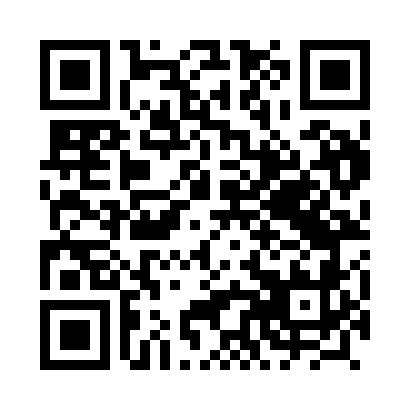 Prayer times for Jalowesy, PolandMon 1 Apr 2024 - Tue 30 Apr 2024High Latitude Method: Angle Based RulePrayer Calculation Method: Muslim World LeagueAsar Calculation Method: HanafiPrayer times provided by https://www.salahtimes.comDateDayFajrSunriseDhuhrAsrMaghribIsha1Mon4:136:1012:385:067:088:572Tue4:116:0812:385:077:098:593Wed4:086:0512:385:087:119:014Thu4:056:0312:375:097:139:045Fri4:026:0112:375:107:149:066Sat4:005:5912:375:127:169:087Sun3:575:5712:375:137:189:108Mon3:545:5412:365:147:199:129Tue3:515:5212:365:157:219:1510Wed3:485:5012:365:167:229:1711Thu3:455:4812:365:177:249:1912Fri3:425:4612:355:187:269:2113Sat3:395:4412:355:197:279:2414Sun3:365:4212:355:207:299:2615Mon3:335:4012:355:227:309:2916Tue3:305:3712:345:237:329:3117Wed3:275:3512:345:247:349:3318Thu3:245:3312:345:257:359:3619Fri3:215:3112:345:267:379:3820Sat3:185:2912:335:277:399:4121Sun3:155:2712:335:287:409:4322Mon3:125:2512:335:297:429:4623Tue3:095:2312:335:307:439:4924Wed3:065:2112:335:317:459:5125Thu3:035:1912:325:327:479:5426Fri3:005:1712:325:337:489:5727Sat2:565:1512:325:347:509:5928Sun2:535:1312:325:357:5110:0229Mon2:505:1212:325:367:5310:0530Tue2:475:1012:325:377:5510:08